1. 产品介绍1.1 产品概述该一体式气象站可广泛适用于环境检测，集风速、风向、温湿度、噪声采集、PM2.5和PM10、CO2、大气压力于一体，设备采用标准MODBUS-RTU 通信协议，RS485信号输出，通信距离最远可达2000米，可将数据通过 485 通信的方式上传至客户的监控软件或 PLC 组态屏等，也支持二次开发。该产品广泛适用于需要测量环境温湿度、噪声、空气质量、CO2、大气压力等各种场合，安全可靠，外观美观，安装方便，经久耐用。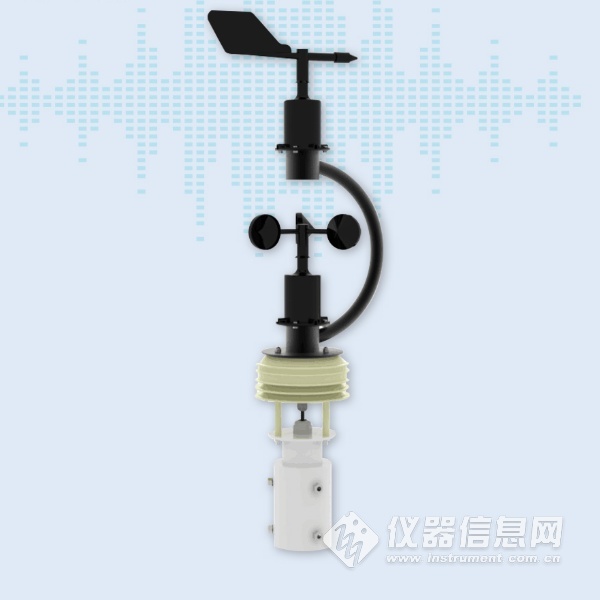 1.2 功能特点本产品体积小、重量轻，采用优质抗紫外线材质，使用寿命长，采用高灵敏度的探头，信号稳定，精度高。关键部件采用进口器件，稳定可靠，具有测量范围宽、线形度好、防水性能好、使用方便、便于安装、传输距离远等特点。  采用多采集装置一体式设计，安装方便。  风速风向结构及重量分别经过精心设计及分配，转动惯量小，响应灵敏  噪声采集，测量精确，量程高达30dB~120dB。  PM2.5和PM10同时采集，量程：0-1000ug/m3，分辨率1ug/m3，独有双频数据采集及自动标定技术，一致性可达±10%。  CO2量程：0-5000ppm，分辨率1ppm。  测量环境温湿度，测量单元为瑞士进口，测量准确。  宽范围0-120Kpa气压量程，可应用于各种海拔高度。  采用专用的485电路，通信稳定，10~30V宽电压范围供电。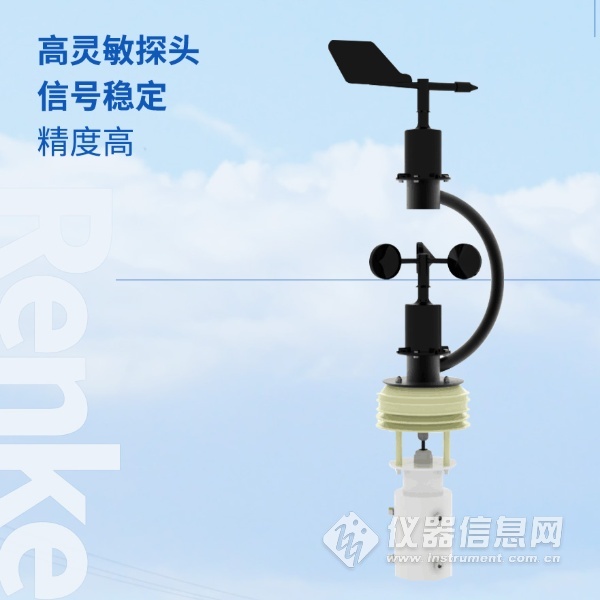 1.3 主要技术指标1.4产品选型
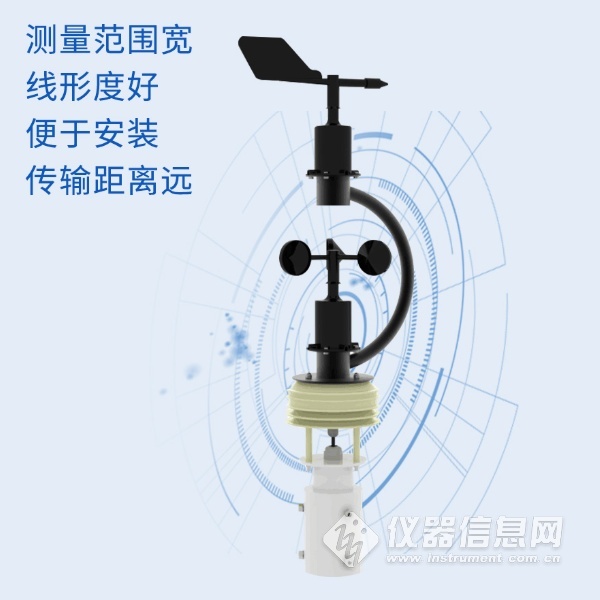 2. 设备安装说明2.1设备安装前检查设备清单：■一体式气象站设备1台■安装螺丝一包■2米立杆、套筒（选配）■保修卡、合格证2.2接口说明宽电压电源输入范围10~30V均可。485信号线接线时注意A、B两条线不能接反，总线上多台设备间地址不能冲突。​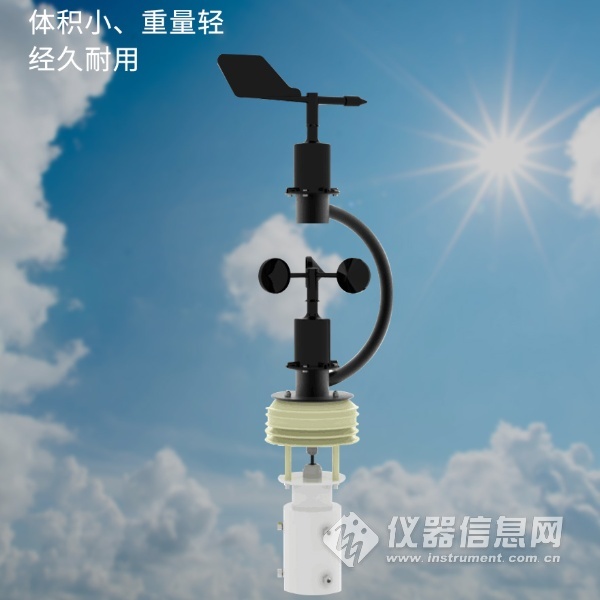 3.常见问题及解决办法设备无法连接到PLC或电脑可能的原因：1)电脑有多个COM口，选择的口不正确。2)设备地址错误，或者存在地址重复的设备（出厂默认全部为1）。3)波特率，校验方式，数据位，停止位错误。4)主机轮询间隔和等待应答时间太短，需要都设置在200ms以上。5)485总线有断开，或者A、B线接反。6)设备数量过多或布线太长，应就近供电，加485增强器，同时增加120Ω终端电阻。7)USB转485驱动未安装或者损坏。8)设备损坏。直流供电（默认）10-30VDC10-30VDC最大功耗RS485输出0.8W精度风速±0.3m/s精度湿度±3%RH(5%RH~95%RH,25℃)精度温度±0.5℃（25℃）精度大气压力±0.15Kpa@25℃   75Kpa精度噪声±3db精度PM10 PM2.5±10%（25℃）精度CO2±(40ppm+ 3%F·S)   (25℃)量程风速0~60m/s量程风向8 个指示方向量程湿度0%RH~99%RH量程温度-40℃~+120℃量程大气压力0-120Kpa量程噪声30dB~120dB量程PM10 PM2.50-1000ug/m3量程CO20-5000ppm长期稳定性温度≤0.1℃/y长期稳定性湿度≤1%/y长期稳定性大气压力-0.1Kpa/y长期稳定性噪声≤3db/y长期稳定性PM10 PM2.5≤1%/y长期稳定性CO2≤1%/y响应时间风速≤0.5s响应时间风向≤0.5s响应时间温湿度≤1s响应时间光照强度≤0.1s响应时间大气压力≤1s响应时间噪声≤1s响应时间PM10 PM2.5≤90S响应时间    CO2≤90S输出信号RS485输出RS485(标准Modbus通讯协议)RS-公司代号FSXJT-一体式气象站N01-485通信（标准Modbus-RTU协议）1一体式壳体线色说明电源棕色电源正（10~30V DC）电源黑色电源负通信绿色485-A通信蓝色485-B